Draga djeco i roditelji!U ovom dokumentu nalaze vam se zadaci za današnji dan.Pogledajte slikopriču na linku ispod i u crtančice nacrtajte igračku u svojoj najdražoj bojiKAKO SU NASTALE BOJEU ovom zadatku obojite likove zadanim bojamaKrugove žuto, kvadrate zeleno, pravokutnike ljubičasto, zvjezdice crveno, ovale narančasto, trokute rozo, srca plavo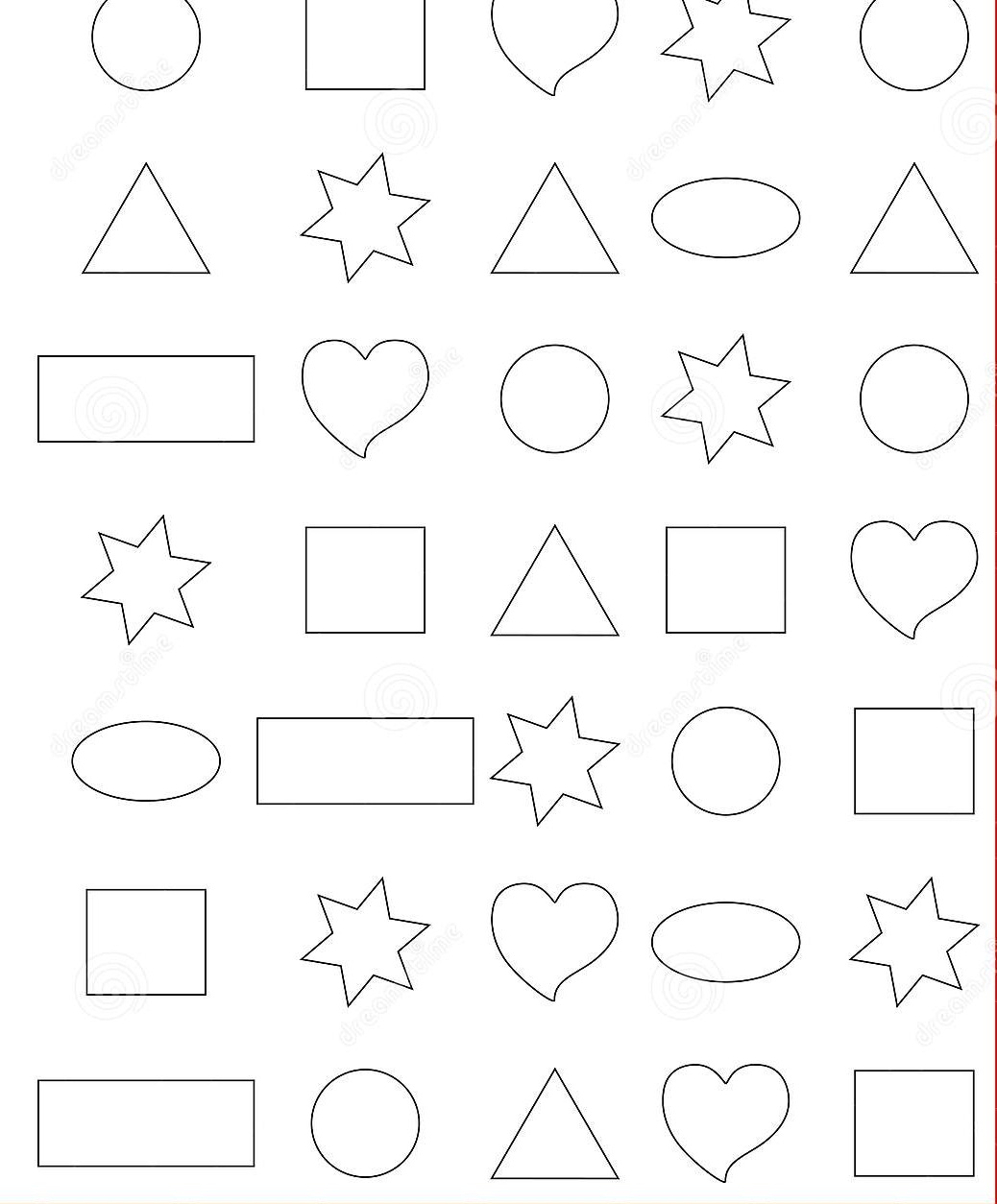 